Unit 3 Lesson 14 Cumulative Practice ProblemsHere are diagrams that represent 0.137 and 0.284.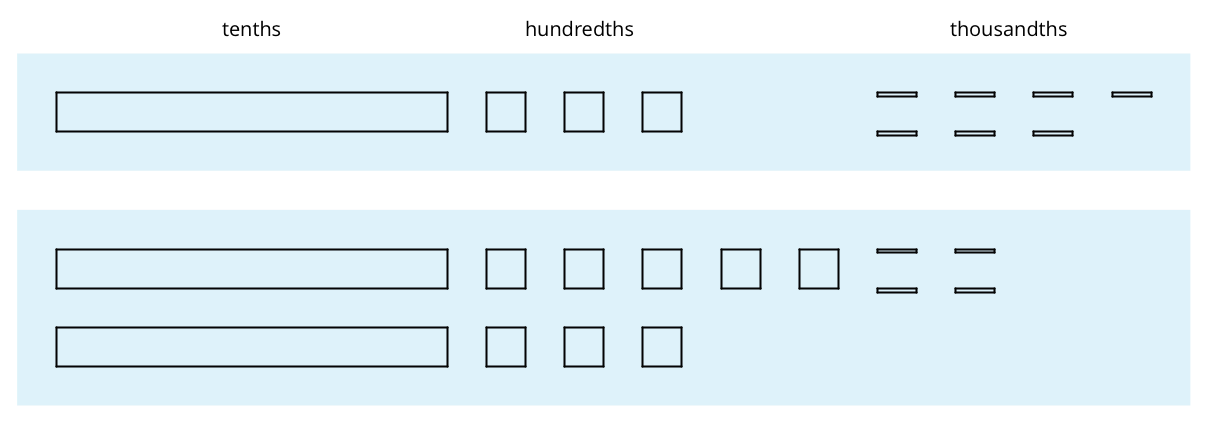 Use the diagram to find the value of . Explain your reasoning.Calculate the sum vertically.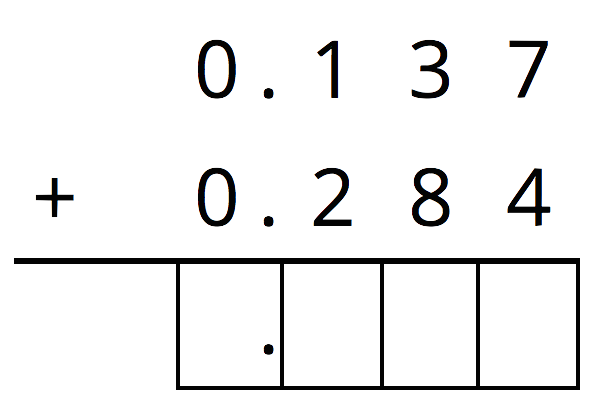 How was your reasoning about  the same with the two methods? How was it different?For the first two problems, circle the vertical calculation where digits of the same kind are lined up. Then, finish the calculation and find the sum. For the last two problems, find the sum using vertical calculation.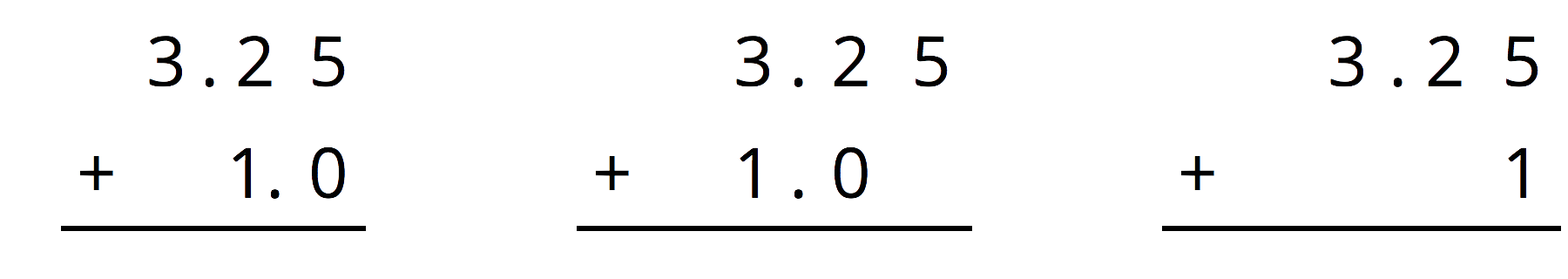 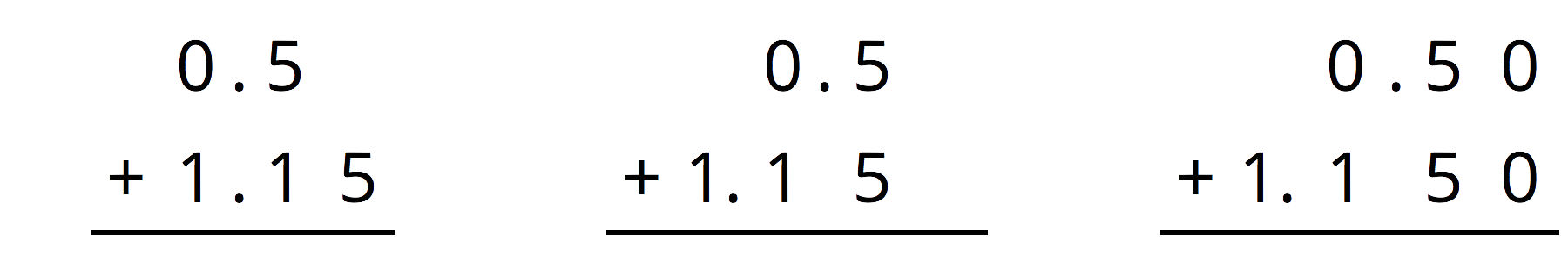 Here is a base-ten diagram that represents 1.13. Use the diagram to find .Explain or show your reasoning.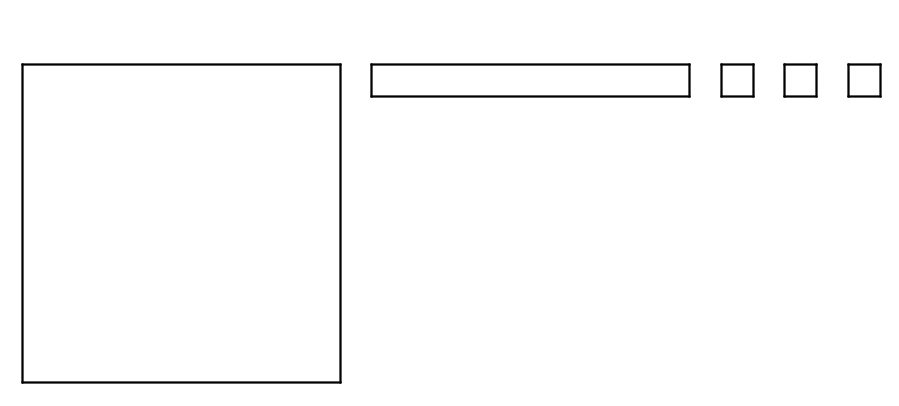 (From Unit 3, Lesson 15.)Complete the calculations so that each shows the correct difference.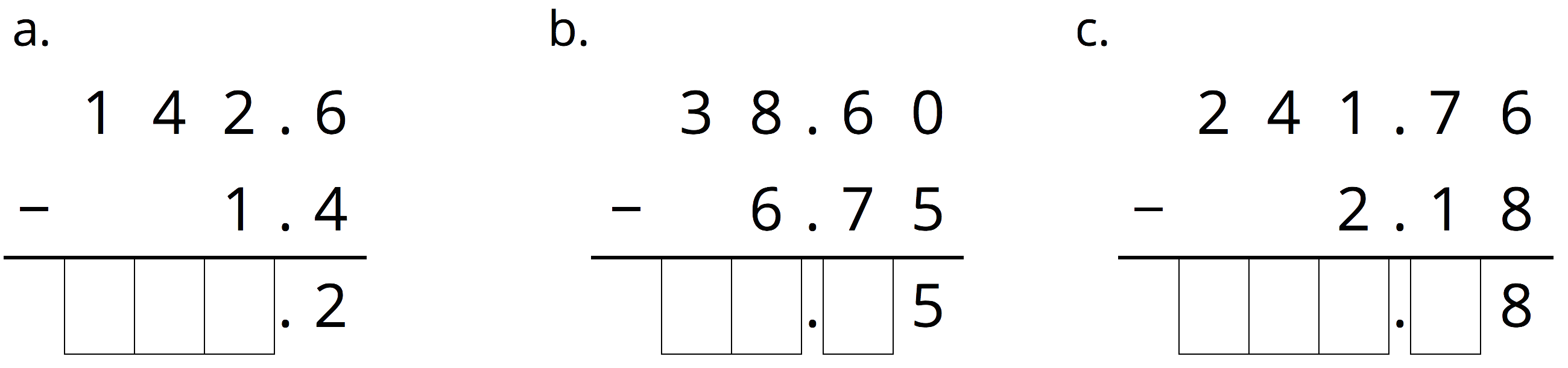 This problem is from an earlier lessonA rectangular prism measures  cm by 12 cm by  cm.Calculate the number of cubes with edge length  cm that fit in this prism.What is the volume of the prism in ? Show your reasoning. If you are stuck, think about how many cubes with -cm edge lengths fit into .(From Unit 3, Lesson 11.)At a constant speed, a car travels 75 miles in 60 minutes. How far does the car travel in 18 minutes? If you get stuck, consider using the table.(From Unit 2, Lesson 9.)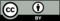 © CC BY Open Up Resources. Adaptations CC BY IM.minutesdistance in miles6075618